品質性能試験申込書　　　（レディーミクストコンクリートの練混ぜに用いる水の品質試験）（一財）建材試験センター　西日本試験所　殿（一財）建材試験センター「品質性能試験業務約款」　　に同意のうえ試験を申し込みます。太枠内をご記入下さい。ご案内1. 試験申込及び試験で知り得た情報は守秘致します。2. 請求書は試験料金が確定した後、発行致します。お支払いは、原則として請求書発行日から６０日以内にお願い致します。3. 請求書及び報告書は連絡担当者に送付します。別途､ご要望があれば備考欄にご記入下さい。4. 報告書は受付番号毎に作成します。試験項目や試験体の種類別に報告書が必要な場合は、受付時にお申し出下さい。5. 申込書は必要事項をご記入後FAXでお申し込み下さい。（メール可）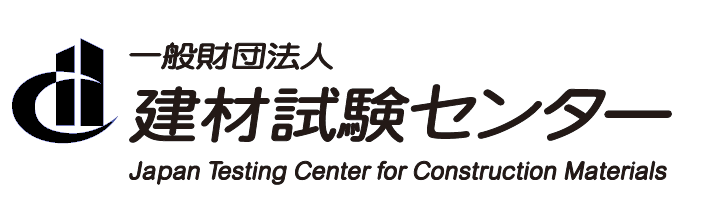 受　付番　号第　　　　　　　　号受付日　　  　年　  　月 　 　日依　頼　者報告書宛　名ﾌﾘｶﾞﾅ依　頼　者報告書宛　名会社名依　頼　者報告書宛　名住　所〒〒〒〒〒〒依　頼　者連　絡担当者※請求書･報告書の送付先になります。※報告書宛名と同じ場合は会社名･住所の記入は不要です。※報告書宛名と同じ場合は会社名･住所の記入は不要です。※報告書宛名と同じ場合は会社名･住所の記入は不要です。※報告書宛名と同じ場合は会社名･住所の記入は不要です。※報告書宛名と同じ場合は会社名･住所の記入は不要です。※報告書宛名と同じ場合は会社名･住所の記入は不要です。※報告書宛名と同じ場合は会社名･住所の記入は不要です。依　頼　者連　絡担当者※請求書･報告書の送付先になります。会社名依　頼　者連　絡担当者※請求書･報告書の送付先になります。住　所〒〒〒〒〒〒依　頼　者連　絡担当者※請求書･報告書の送付先になります。部署名氏　名氏　名依　頼　者連　絡担当者※請求書･報告書の送付先になります。TEL:TEL:FAX:FAX:FAX:E-mail:E-mail:試験体概要試験の目的：　レディーミクストコンクリートの練混ぜに用いる水の品質試験試験の目的：　レディーミクストコンクリートの練混ぜに用いる水の品質試験試験の目的：　レディーミクストコンクリートの練混ぜに用いる水の品質試験試験の目的：　レディーミクストコンクリートの練混ぜに用いる水の品質試験試験の目的：　レディーミクストコンクリートの練混ぜに用いる水の品質試験試験の目的：　レディーミクストコンクリートの練混ぜに用いる水の品質試験試験の目的：　レディーミクストコンクリートの練混ぜに用いる水の品質試験試験の目的：　レディーミクストコンクリートの練混ぜに用いる水の品質試験試験体概要種類： 上澄水　スラッジ水　上水道水以外の水（名称　　　　　　　　）　該当するものに○をつける種類： 上澄水　スラッジ水　上水道水以外の水（名称　　　　　　　　）　該当するものに○をつける種類： 上澄水　スラッジ水　上水道水以外の水（名称　　　　　　　　）　該当するものに○をつける種類： 上澄水　スラッジ水　上水道水以外の水（名称　　　　　　　　）　該当するものに○をつける種類： 上澄水　スラッジ水　上水道水以外の水（名称　　　　　　　　）　該当するものに○をつける種類： 上澄水　スラッジ水　上水道水以外の水（名称　　　　　　　　）　該当するものに○をつける種類： 上澄水　スラッジ水　上水道水以外の水（名称　　　　　　　　）　該当するものに○をつける種類： 上澄水　スラッジ水　上水道水以外の水（名称　　　　　　　　）　該当するものに○をつける試験体概要採取場所： 採取場所： 採取場所： 採取場所： 採取日：採取日：採取日：採取日：試験体概要数量：４L数量：４L数量：４L数量：４L試験体搬入予定日：試験体搬入予定日：試験体搬入予定日：試験体搬入予定日：試験内容試験項目試験項目試験内容　該当する試験項目の□のなかに✔をつけてください。　該当する試験項目の□のなかに✔をつけてください。試験内容凝結時間の差凝結時間の差試験内容モルタル圧縮強さの比（Ａ法）モルタル圧縮強さの比（Ａ法）試験内容塩化物イオン（Cl-）量塩化物イオン（Cl-）量試験内容懸濁物質の量懸濁物質の量試験内容溶解性蒸発残留物の量溶解性蒸発残留物の量試験内容その他報告書必要部数：　　　　　部（ご記入が無い場合は1部発行致します。）報告書必要部数：　　　　　部（ご記入が無い場合は1部発行致します。）その他事前打合：有・西日本試験所側担当者名（　　　　　　　　　）/　無事前打合：有・西日本試験所側担当者名（　　　　　　　　　）/　無その他見積番号：前回受付番号：備　考上記､連絡担当者様以外で請求書宛名・請求書、報告書送付先等､ご希望があればご記入願います上記､連絡担当者様以外で請求書宛名・請求書、報告書送付先等､ご希望があればご記入願います